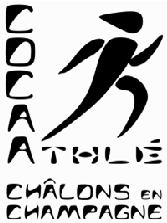 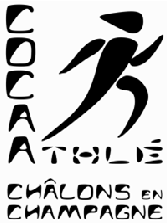 Droit à l’image Autorise le club à utiliser dans le cadre de son site Internet et de ses publications, des photos me concernant prises au cours des activités proposées par le club. N’autorise pas le club à utiliser dans le cadre de son site Internet et de ses publications, des photos me concernant prises au cours des activités proposées par le club.(L’absence de réponse vaut acceptation) Je reconnais avoir pris connaissance du règlement du club affiché au stade ou présenté sur le site du COCAA.Fait à …………………………………………….. Le …………………………Signature